Акт № 1по результатам проверки«Внутренняя проверка финансово-хозяйственной деятельности в МАОУ ДОД ДЮЦ «Гармония» г.Киренск                                                                                              30.04.2015г.                                                                                              На основании: - статьи 269.2 Бюджетного  Кодекса Российской Федерации;- Постановления администрации Киренского муниципального района от 07.03.2014 №209; - Регламента, утверждённого приказом от 16.03.2015г. №20;-  Плана контрольных мероприятий на 2015год утвержденного приказом от 17.03.2015г. №21;- Приказа на проведение проверки в МАОУ ДОД ДЮЦ «Гармония» от 30.03.2015г. №29;в соответствии с Программой  от 30 марта 2015 года №2, Вициамовой Н.В. – консультантом по внутреннему муниципальному контролю с 01апреля по 20 апреля 2015г. выборочным методом проведена внутренняя проверка финансово-хозяйственной деятельности в МАОУ ДОД ДЮЦ «Гармония», за период: с 01 января 2012 года по 31марта 2015 года.Цель контрольного мероприятия:- соблюдение законодательства Российской Федерации и иных нормативно-правовых актов, определяющих основы управления автономным учреждением; - проверка финансово-хозяйственной деятельности, целевого и эффективного использования субсидий на выполнение государственного (муниципального) задания, субсидий на иные цели и средств полученных от приносящей доход деятельности.Объект контрольного мероприятия:Муниципальное автономное образовательное учреждение дополнительного образования детей «Детско-юношеский центр Киренского района «Гармония».Перечень вопросов, изученных в ходе контрольного мероприятия:- анализ поступления и расходования бюджетных средств и средств, полученных от приносящей доход деятельности;- проверка обоснованности расходования бюджетных средств;- учет и хранение трудовых книжек;- наличие утвержденных штатных расписаний;- правомерность образования и использования фонда оплаты труда за отработанное время и во время отпуска;- соответствия выплаты премий, надбавок и доплат требованиям приказов и положения о премировании (произведены ли данные выплаты в пределах утвержденного фонда оплаты труда);- правильность выплат за совместительство, замещение отсутствующих работников и вакантных должностей, выплат сторонним лицам за работы, подлежащие выполнению штатными работниками; - расчеты по командировочным расходам;- проведение инвентаризации материальных ценностей;- проверка наличия у материально ответственных лиц учетных регистров и своевременности записей в них; - своевременность и полнота оприходования, сохранность и фактическое наличие материальных ценностей, достоверность объемов выполненных работ и оказанных услуг;- присвоение инвентарных номеров объектам (предметам);- своевременность проведения инвентаризации.Общие положения.Муниципальное автономное образовательное учреждение дополнительного образования детей «Детско-юношеский центр Киренского района «Гармония» создано путём изменения правового типа существующего муниципального учреждения в рамках Федерального закона от 08 мая 2010 года №83-ФЗ "О внесении изменений в отдельные законодательные акты Российской Федерации в связи с совершенствованием правового положения государственных (муниципальных) учреждений".Устав муниципального автономного образовательного учреждения дополнительного образования детей «Детско-юношеский центр Киренского района «Гармония» утвержден Постановлением мэра Киренского муниципального района от 10.01.2012г. №6.Функции и полномочия учредителя  Учреждения от  имени Киренского района осуществляет Управление образования администрации Киренского муниципального района.Должностные лица ответственные за организацию деятельности в проверяемом периоде:Кулебякина Ирина Юрьевна - директор, принята на должность в соответствии с приказом от 24.10.2008 года №169-К/1.Пахорукова Наталья Анатольевна – главный бухгалтер, принята на должность приказомот 20.01.2012г. №2-К/1.Учреждение является юридическим лицом и от своего имени может приобретать и осуществлять имущественные и личные неимущественные права, нести обязанности, быть истцом и ответчиком в суде.Учреждение является юридическим лицом, имеет самостоятельный баланс, расчетный и иные счета в банках, печать установленного образца, штампы и бланки со своим наименованием, иные необходимые реквизиты.Учреждение отвечает по своим обязательствам, закрепленным за ним имуществом, за исключением недвижимого имущества и особо ценного движимого имущества, закрепленного за ним на праве оперативного управления или приобретенного за счет средств, выделенных ему Учредителем на приобретение этого имущества.Собственник имущества Учреждения не несет ответственность по обязательствам Учреждения. Учреждение не отвечает по обязательствам собственника имущества УчрежденияУчреждение обязано вести бухгалтерский учет, представлять бухгалтерскую отчетность и статистическую отчетность в порядке, установленном законодательством Российской Федерации. Учреждение представляет информацию о своей деятельности в органы государственной статистики, налоговые органы, иные органы и лицам в соответствии с законодательством Российской Федерации и настоящим Уставом.Учреждение вправе осуществлять деятельность, приносящую доход лишь постольку, поскольку это служит достижению целей, ради которых оно создано, и соответствующую этим целям. Такой деятельностью признается: - оказание услуг по организации и проведению образовательных, физкультурно-оздоровительных, культурно-массовых, досуговых мероприятий по заявкам физических и юридических лиц;- оказание услуг по организации отдыха детей и подростков по заявкам физических и юридических лиц;- оказание услуг по организации и проведению методической деятельности (семинаров, курсов);- издательская и типографская деятельность; - подготовка, издание и распространение мультимедийной продукции;- торговля покупными товарами, оборудованием;- оказание посреднических услуг;- долевое участие в деятельности других учреждений (в том числе образовательных), организаций и предприятий;- приобретение акций, облигаций, иных ценных бумаг и получение доходов (дивидендов, процентов) по ним;- сдача в аренду имущества Учреждения, находящегося в его собственности;- торговля продукцией собственного производства;- ведение приносящих доход иных внереализационных операций, непосредственно не связанных с собственным производством предусмотренных Уставом продукции, работ, услуг и с их реализацией;- иные виды деятельности в соответствии с  Законом РФ «Об образовании».В целях обеспечения деятельности Учреждения за ним закреплено на праве оперативного управления муниципальное имущество, переданное по Постановлению администрации Киренского муниципального района от 31 мая 2011года №259 «Об утверждении перечней особо ценного движимого имущества», акта о приеме-передаче объекта основных средств установленной формы не имеется. По состоянию на 01.01.2015 года балансовая стоимость муниципального имущества составляет 4 087 040,67 рублей, в том числе:- недвижимость балансовой стоимостью 523 652,16 рубля;- автотранспорт балансовой стоимостью 1 408 946,14 рублей;- прочее имущество балансовой стоимостью 2 154 442,37 рубля.В ходе проведения проверкиустановлено следующее.В нарушение статьи 40 Трудового Кодекса Российской Федерации с 25.09.2013г. в учреждении не подписан коллективный договор. Предыдущий коллективный договор на 2010-2013 годы, принятый на собрании коллектива 24.09.2010г., зарегистрирован в Администрации Киренского муниципального района 02.12.2010 года №9, утратил силу 24.09.2013г.В  нарушение статьи 10 Федерального Закона №174-ФЗ от 03.11.2006 года «Об автономных учреждениях» в МАОУ ДОД ДЮЦ «Гармония» на 17 апреля 2015года Наблюдательный Совет не создан.В нарушение статьи 12 Федерального Закона №174-ФЗ от 03.11.2006 года «Об автономных учреждениях» заседания наблюдательного совета автономного учреждения проводились в первом и четвертом квартале 2012 года, в третьем квартале 2013 года и в первом квартале 2014 года. Последнее заседание проводилось 4 февраля 2014года.3. Порядок оплаты труда регламентируется Положением «О порядке и условиях оплаты труда работников муниципального автономного образовательного учреждения дополнительного образования детей «Детско-юношеский центр Киренского района «Гармония», отличных от Единой тарифной сетки от 01.09.2014г.» (далее – Положение), утвержденным Приказом директора МАОУ ДОД ДЮЦ «Гармония» от 01.09.2014г. №39/2, в соответствии с которым  установлен размер должностного оклада, размер повышающего коэффициента и критериев стимулирующей части фонда оплаты труда. В пункте 1.2 Положения установлена система оплаты труда работников учреждения, где п.п. 4 содержит требования обязательного соблюдения норм трудового законодательства Российской Федерации установленных приказом Министерства образования и науки РФ от 24.12.2010г. №2075, который утратил силу 09.03.2015г. Приказом Минобрнауки России от 22.12.2014г. №1601.4. В нарушение статьи 8 Федерального Закона от 06.12.2011 года №402-ФЗ  «О бухгалтерском учете» на 2012 год, а также на 2014 год не разработаны Положения об учетной политике. На 2015 год разработано Положение об учетной политике, приказ об утверждении от 12.01.2015 года №1/6. В положении об учетной политике содержится ссылка на Федеральный закон от 26.11.1996 года №129-ФЗ «О бухгалтерском учете». В связи с вступлением в силу с 01 января 2013 года Федерального Закона от 06.12.2011 года №402-ФЗ «О бухгалтерском учете», Положение об учетной политике  на 2015 год не разработано. Соответственно не разработаны и не утверждены приложения, предусмотренные Федеральным законом от 06.12.2011 года № 402-ФЗ:   -формы первичных учетных документов, регистров бухгалтерского учета  и документов внутренней бухгалтерской отчетности; -порядок проведения инвентаризации активов и обязательств; -правила документооборота и технология обработки учетной информации; -порядок контроля за хозяйственными операциями; -другие документы, которые необходимые для организации бухгалтерского учета.5. При проверке штатных расписаний МОУ ДОД «ДЮЦ Гармония» выявлено следующее:-штатные расписания на 01.09.2012г., на 01.01.2013г. и на 01.09.2014г. не подписаны главным бухгалтером.В нарушение статьи 57 Трудового Кодекса Российской Федерации по штатному расписанию на 01.01.2012г. одна ставка лаборанта – Бобрякова Т.С., а кроме этого фактически были приняты ещё два человека по внешнему совместительству по 0,5ставки: Пахоруков Б.А. (01.02.2012г.-31.05.12г.) и Василюк Д.Н. (01.02.2012г.- 31.08.2012г.), в результате чего Пахорукову Б.А. начислено и выплачено 16 494,76руб., а Василюк Д.Н. – 25 368,84руб. В результате сумма нецелевого использования бюджетных средств 41 863,60 рублей.6. В нарушение пункта 2.2 Инструкции по заполнению трудовых книжек утвержденной Постановлением Минтруда РФ от 10.10.2003г. N 69 "Об утверждении Инструкции по заполнению трудовых книжек" нет личной подписи работника на первой странице в трудовых книжках Рубцова А.П. и Фомина А.В., до окончания проверки нарушение устранено.В нарушение пункта 40 Правил ведения и хранения трудовых книжек, изготовления бланков трудовой книжки и обеспечения ими работодателей утвержденных постановлением Правительства РФ от 16.04.2003г. N225 у инспектора по кадрам отсутствовали трудовые книжки Ушаковой Г.В. и Солдатовой А.А.В личных делах Васильевой Е.М. и Востриковой Е.А. на дополнительных соглашениях к трудовым договорам нет подписи работников о вручении второго экземпляра вышеуказанного соглашения.Табеля по платным услугам за сентябрь, октябрь и декабрь 2014года не подписаны инспектором по кадрам.7. Контрольный орган обращает внимание, что достоверность ведения табеля учета рабочего времени определяет достоверность и полноту начисления зарплаты. При наличие фактов недостоверного оформления табеля рабочего времени, фактическое начисление заработной платы произведено исходя из установленных норм отработки рабочего времени.По приказам от 24.10.2012года №44/3 и №44/4 за замещение, уборщицам Востриковой Е.А. и Макеевой О.Б. соответственно должны были начислить и оплатить в октябре 2012года за 31,2 часа, а фактически начислили и оплатили за 93,6 часа, в результате чего за выявлено нецелевое использование бюджетных средств в сумме 2 246,55*2=4 493,10рубля. По приказу от 29.06.2012года №28-к о приеме Федулова А.В. на работу со 02.07.2012г. фактически табелируют, начисляют и оплачивают с 01.07.2012г., в результате чего образовалась переплата в сумме 649,44рубля за 16 часов, 2 часа из которых ночные.По табелю  за июль 2013года  Степанову В.В. табелируют 86 ночных часов, фактически начислено и оплачено за 88 ночных часов, в результате переплата составила 25,78рубля за 2 ночных часа.Выявленные    нарушения  указывают на формальное ведение данного учетного регистра. По приказу от 24.10.2012года №44/5 за замещение уборщице Осиповой Л.С. должны были оплатить за 31,2 часа, но фактически оплаты не было. Уборщице Карпенко Е.Н. без приказа начислили и выплатили за совмещение в октябре 2012 года за 93,6 часа, в результате чего выявлено нецелевое использование бюджетных средств в сумме 2 246,55рубля. Выявлено нарушение при табелировании, начислении и оплате сторожам и кочегарам за переработку в мае 2013года. Инспектор по кадрам в одном табеле протабелировал праздничные часы, а в дополнительном табеле поставил это же количество часов в переработку. При перерасчете сверхурочных выявлена переплата в сумме 16 165,33руб. Таблица 18. На выплату стимулирующих выплат директору приказы с Управления образования администрации Киренского муниципального района имеются. При проверке достоверности Приказов выборочным методом, проверены Приказы «О назначении ежемесячных стимулирующих выплат за интенсивность, высокие результаты и качество выполняемых работ», выявлены нарушения при установлении постоянных ежемесячных стимулирующих выплат работникам МАОУ ДОД ДЮЦ «Гармония» с 01.01.2013 года по 31.08.2013год.Таблица 2- в нарушение Положения «О порядке и условиях оплаты труда работников муниципального автономного образовательного учреждения дополнительного образования детей «Детско-юношеский центр Киренского района «Гармония», отличных от Единой тарифной сетки на 2012-2013 учебный год», утвержденного Приказом директора МАОУ ДОД ДЮЦ «Гармония» от 03.09.2012г. №36/12 по протоколу Комиссии по распределению стимулирующих выплат в МАОУ ДОД ДЮЦ «Гармония» от 22.01.2013 №2 выявлено превышение стоимости балла по двум группам персонала, а по Приказам от 26.06.2013гда №31, №31/1, №31/2 выявлено превышение стоимости балла по трём группам персонала за разные периоды действия. По расчетным данным из Таблицы 2 можно увидеть сложившуюся переплату с 01 января 2013г. по 31 августа 2013г. в сумме 670 448,03рубля.В Положении,  утвержденном Приказом директора МАОУ ДОД ДЮЦ «Гармония» от 03.09.2012г. №36/12 и действующем с 01сентября 2014г. по 01 сентября 2015г. не установлена стоимость одного балла. Выявленное нарушение указывает на некорректно распределенные стимулирующие выплаты на период действия Положения.9. Возмещение командировочных расходов сотрудникам учреждения за проверяемый период производилось в пределах утверждённого плана финансово-хозяйственной деятельности. В части правильности оформления командировочных удостоверений, наличия приказов руководителя о командировании подотчетных лиц нарушений не установлено. Фактов командирования работников с целью, не соответствующей задачам проверяемого Учреждения, не выявлено.10. В проверяемый период финансовое обеспечение Учреждения осуществлялось за счет субсидий на выполнение государственного (муниципального) задания, предоставленных субсидий на иные цели за счет средств районного бюджета и собственных доходов учреждения.          В нарушение части 3 статьи 11 Федерального Закона №174-ФЗ от 03.11.2006 года «Об автономных учреждениях» отсутствует заключение Наблюдательного совета по проекту плана финансово-хозяйственной деятельности.            В нарушение части 4 статьи 11 Федерального Закона №174-ФЗ от 03.11.2006 года «Об автономных учреждениях» проекты отчетов о деятельности автономного учреждения и об использовании его имущества, об исполнении плана его финансово-хозяйственной деятельности, годовую бухгалтерскую отчетность автономного учреждения не утверждаются Наблюдательным советом автономного учреждения. В результате вышесказанного без утверждений:- план финансово-хозяйственной деятельности на 2015год размещен на официальном сайте учреждения;на предыдущие года утверждены директором МАОУ ДОД ДЮЦ «Гармония»:- на 2014 год в объеме 32 911 382,45 рублей.  Расходы бюджетных средств согласно ф.0503737 «Отчет об исполнении учреждением плана его финансово-хозяйственной деятельности» составили 32 728 085,00 рублей (99,4% бюджетных назначений);- на 2013 год на 01.01.2013года в объеме 22 902 180,00 рублей и на 31.12.2013года в объеме 29 034 458,50 рублей. Расходы бюджетных средств согласно ф.0503737 «Отчет об исполнении учреждением плана его финансово-хозяйственной деятельности» составили 29 034 458,50 рублей (100% бюджетных назначений);- на 2012 год на 01.01.2012года в объеме 18 497 600,00 рублей и на 01.10.2012года в объеме 21 342 967,23 рубля. Расходы бюджетных средств согласно ф.0503737 «Отчет об исполнении учреждением плана его финансово-хозяйственной деятельности» составили 20 801 879,86 рублей (97,46% бюджетных назначений);11. В нарушение пункта 11 части 13 статьи 2 Федерального Закона от 03.11.2006 года №174-ФЗ «Об автономных учреждениях» на официальном сайте автономного учреждения не опубликован отчет об исполнении муниципального задания на оказание услуг «Дополнительное образование детей» за 2014 год. На период проверки сведения о материально-технической базе на официальном сайте не обновлялись с 01 апреля 2014года.12. Инвентаризация имущества в учреждении проводилась ежегодно, результаты инвентаризации оформлялись в соответствии с Приказом Минфина РФ от 15 декабря 2010 г. N 173н. В ходе проверки была проведена выборочная инвентаризация основных средств, в результате которой, выявлена недостача  материальных ценностей на сумму 99 885,00руб. Инвентаризационная опись от 15.04.2015г. №1 с объяснением причины недостачи от завхоза  А.А. Безбородова, пояснительная записка от главного бухгалтера Н.А. Пахоруковой за подписью директора И.Ю. Кулебякиной, а также копия Распоряжения мэра Киренского района от 21.07.2014г. №264 «О передаче имущества» прилагаются. 13. Путевые листы заполняются с нарушением требований заполнения обязательных реквизитов, в соответствии с Приказом Минтранса России от 18.09.2008г. №152, заполнены не в полном объеме:  - сведения о собственнике, точнее: адрес и номер телефона организации; - отсутствует отметка о прохождении медицинского осмотра;- на путевом листе от 12.01.2013г. №14 некорректно указана дата, а также нет подписи водителя о сдаче автомобиля;- на путевом листе от 02.02.2014г. №15 не указано ФИО водителя; - на обратной стороне путевого листа не указаны время выезда и возвращения, также нет подписи водителя, результаты работы автомобиля за смену не заполнены, а также нет подписи бухгалтера. Расчет за ГСМ производился по договорам. Нормы расхода ГСМ  утверждены Приказом от 10 января 2013 года №1/5 «О нормах расхода топлива с 2013 года».14. Проверена посещаемость на 17 апреля 2015года:- по физкультурно - спортивной направленности: по программе «Волейбол» руководитель Кобелева И.Г. присутствовало 11 детей; по программе «Легкая атлетика» руководитель Пешкова С.А. присутствовало 8 детей; - по художественно-эстетической направленности по программе «Фольклорные острова» руководитель Агафонова Е.А. присутствовало 9 детей.15. При выборочной проверке договоров установлено: по договору подряда от  7 августа 2012 №1 заключенного на сумму 77 510,00 рублей, выполненного по Гранд смете отсутствует акт сдачи-приемки  на основании которого по условиям данного договора должны быть приняты выполненные работы и оплачиваться полностью по истечению трех банковских дней после подписания акта.16. Для осуществления платных услуг разработано Положение «О расходовании средств, полученных от оказания платных услуг муниципального автономного образовательного учреждения дополнительного образования детей «Детско-юношеский центр Киренского района «Гармония» утвержденное Приказом директора от 02 декабря 2011года №50/2 и принято педагогическим советом по Протоколу от 02 декабря 2011года №2. Имеется учебный план на 2014 – 2015 года и штатное расписание, утвержденные директором Учреждения.По учебному плану числится 9 педагогов, задействованных в предоставлении платных услуг:Таблица 3На учебные 2014-2015 года набраны две группы детей, общая численность которых 52 человека. С родителями обучающихся заключены договора на предоставление платных образовательных услуг, в которых оговорены программы по которым ребенок будет заниматься, количество часов и сумма оплаты (стоимость одного учебного часа из расчета по договору составляет 125,00рублей).С педагогами дополнительного образования, занятыми в предоставлении платных услуг, к проверке не предоставлены  дополнительные соглашения на оказание этих услуг. Полученные доходы от приносящей доход деятельности за 2014 год по форме (0503737) в сумме  1 003 041,15 рубль были направлены:на оплату труда и начисления на выплаты по оплате труда в сумме 228 118,25 рублей;2) приобретение работ и услуг, в том числе:- на услуги связи в сумме 10 000,00 рублей;- на транспортные услуги в сумме 29 358,00рублей;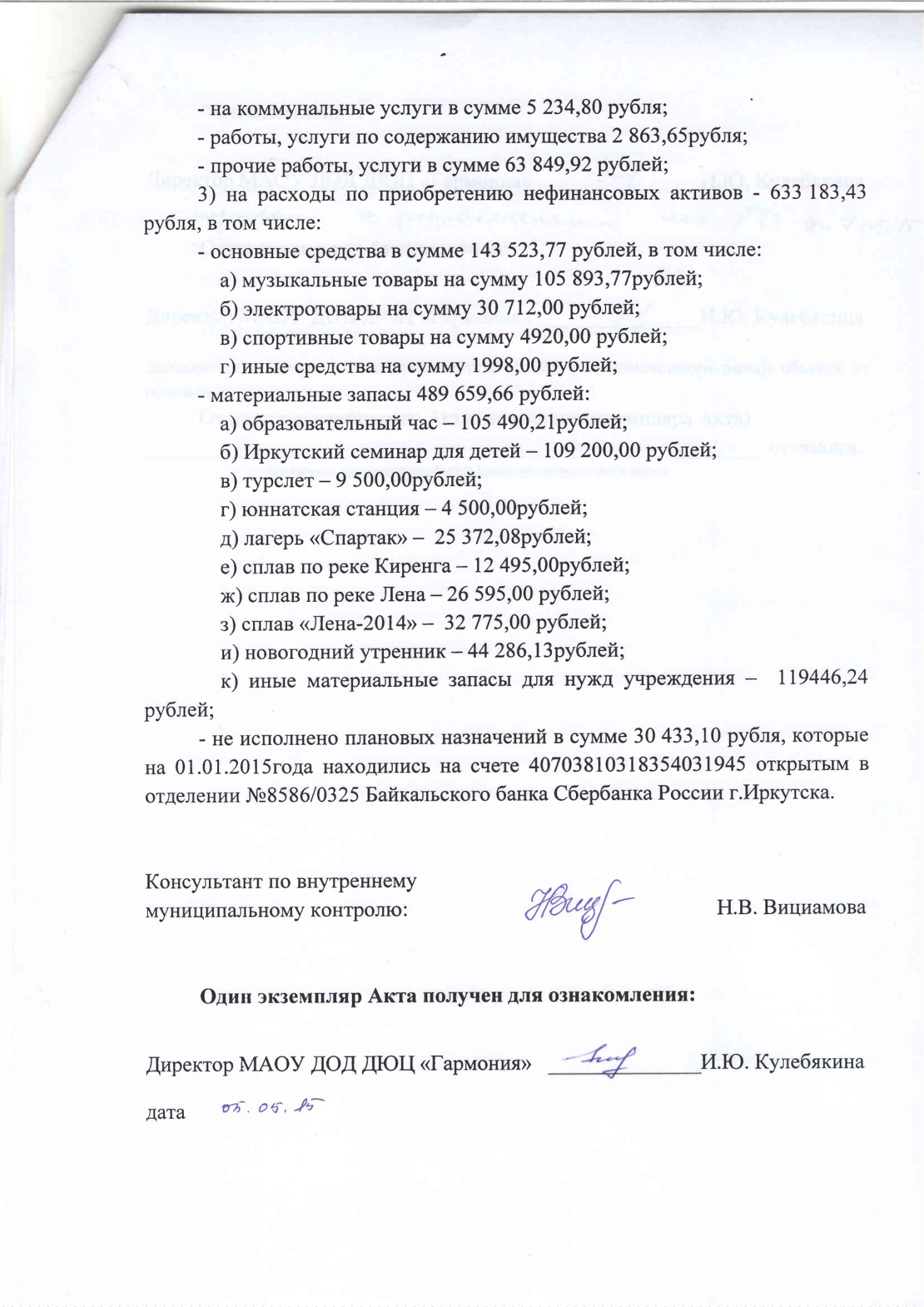 Ф.И.О.Начислено и выплачено сверхурочных с районным и севернымкоэфф-том, руб.Перерасчет по нормам с районным и севернымкоэфф-том, руб.Переплата, руб.Примас Н.П.3972,872286,771686,10Степанов В.В.3 696,00426,473 269,53Наумова О.Г.2 919,05811,432 107,62Гафарова Е.Г.2 076,01389,911 686,10Васильева Е.М.2 497,53-2 497,53Деревянко И.С.495,00-495,00Колесников А.А.2 223,45-2 223,45Демин Е.А.4015,002695,001320,00Митрофанов А.М.2695,001815,00880,00Итого:16 165,33Группы персоналаЕжемесячные стимулирующие выплаты за интенсивность, высокие результаты и качество выполняемых работ. Ежемесячные стимулирующие выплаты за интенсивность, высокие результаты и качество выполняемых работ. Ежемесячные стимулирующие выплаты за интенсивность, высокие результаты и качество выполняемых работ. Ежемесячные стимулирующие выплаты за интенсивность, высокие результаты и качество выполняемых работ. Ежемесячные стимулирующие выплаты за интенсивность, высокие результаты и качество выполняемых работ. Группы персоналаПо Положению (03.09.2012г.-02.09.2013г.)Необоснованно по Протоколу Комиссии (22.01.2013г.)Необоснованно по Приказу от 26.06.2013г. №31 (01.01.2013г.-31.08.2013г.)Необоснованно по Приказу от 26.06.2013г. №31/1 (01.04.2013г.-31.08.2013г.)Необоснованно по Приказу от 26.06.2013г. №31/2 (01.05.2013г.-31.08.2013г.)заместители руководителя, стоимость 1балла в руб.Не более 800,00430,97548,71605,67616,24Стоимость 31,5 балла25 200,0013 575,5617 284,3719 078,6119 411,56педагогический персонал, стоимость 1балла в руб.Не более 300,00396,60504,95557,37567,10Стоимость 326,5 балла97 950,00 129 489,90164 866,18181 981,31185 158,15специалисты и служащие, стоимость 1балла в руб.Не более 350,00358,04455,85503,17511,95Стоимость 21 балл7 350,007 518,849 572,8510 566,5710 750,95Рабочие, стоимость 1балла в руб.Не более 270,00223,17284,13313,63319,10Стоимость 235 баллов 63 450,0052 444,9566 770,5573 703,0574 988,50Итого193 950,00203 029,25258 493,95285 329,54290 309,16Превышение за месяц9 079,2564 543,9591 379,5496 359,16Итого превышение за периоды действия Приказов193 631,8591 379,54385 436,64Ф.И.О. педагога дополнительного образованияНаименование объединений по видам деятельностиНагрузка, количество учебных часов в неделюДемидова В.Г.«Занимательный английский»3Антипина И.Г.«Музыкальная палитра»2Агафонова Е.А.«Радость творчества»2Косыгина Е.М. /Исакова «Азбука дошколенка»2Карасова Ю.Н.«Радость творчества»2Слупская Ю.Н.«Ритмика и танец»2Снегирева Т.Н.«Ритмика и танец»4Ушакова Г.В.«Вдохновение»2Пешкова С.А.«Спортивная карусель»2